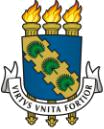 UNIVERSIDADE FEDERAL DO CEARÁFACULDADE DE EDUCAÇÃOPROGRAMA DE PÓS-GRADUAÇÃO EM EDUCAÇÃOEDITAL Nº 06/2021 – RECREDENCIAMENTO DOCENTE ANEXO 2 FICHA DE CADASTRO DOCENTENome do(a) docente: ___________________________________________Orientandos(as) atuais no PPGE/UFC:[Informar nomes dos(as) estudantes e cursos]________________________________________________________________________________________________________________________________________________________________________________________________________________________________________________________________________________________________________________________________________________________Ter vínculo funcional-administrativo com a UFC. Caso seja aposentado(a), é necessário ter firmado com a UFC termo de compromisso de participação como docente do PPGE/UFC:[Caso seja aposentado(a), informar o nome do Projeto cadastrado no PPGE/UFC e a data da sua aprovação no Colegiado do PPGE/UFC]__________________________________________________________________________________________________________________________________________________________________________